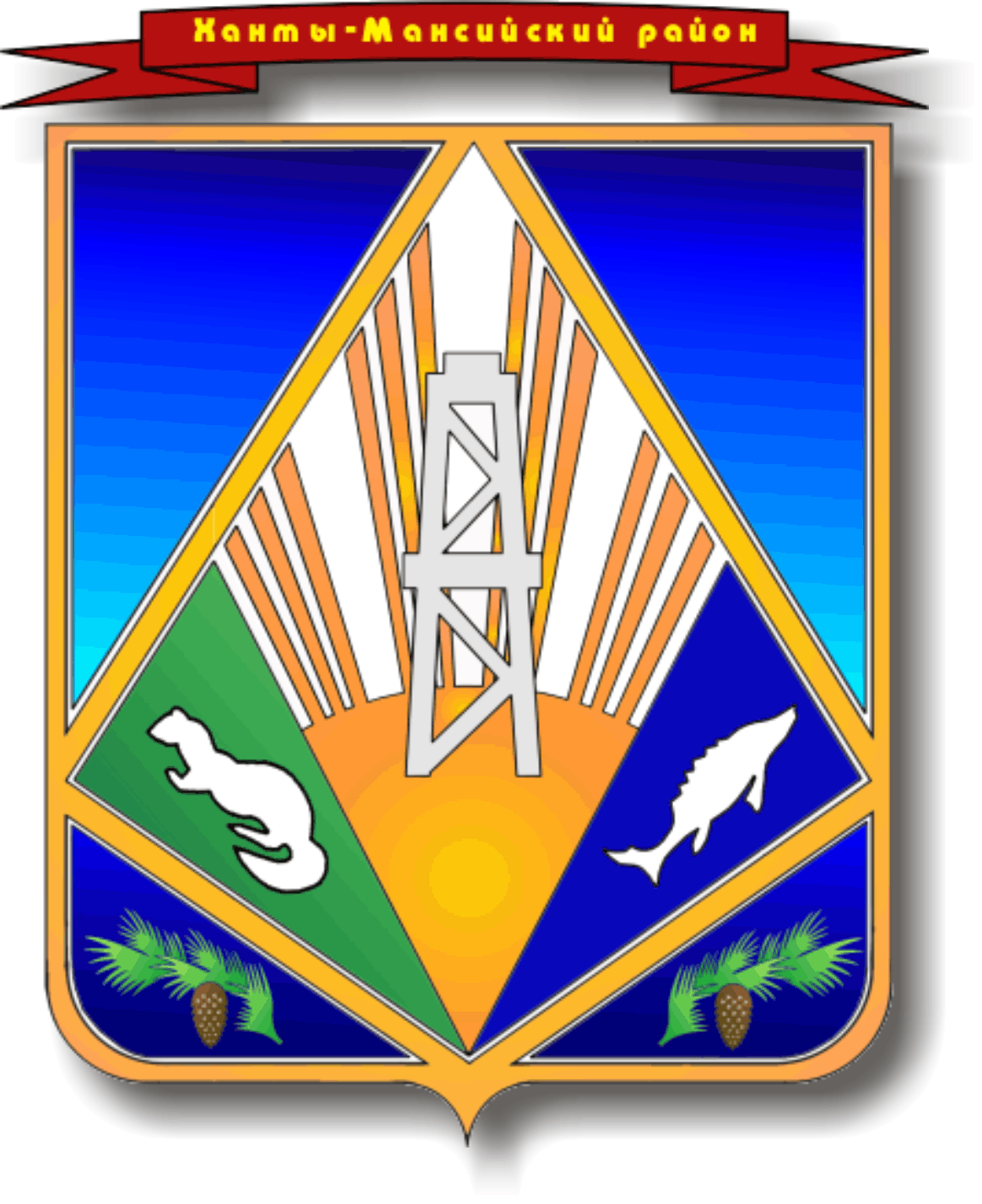 МУНИЦИПАЛЬНОЕ ОБРАЗОВАНИЕХАНТЫ-МАНСИЙСКИЙ РАЙОНХанты-Мансийский автономный округ – ЮграАДМИНИСТРАЦИЯ ХАНТЫ-МАНСИЙСКОГО РАЙОНАР А С П О Р Я Ж Е Н И Еот __________           							            № ____-рг. Ханты-МансийскО внесении изменений в распоряжение администрации Ханты-Мансийского районаот 22.04.2013 № 499-р «О создании Общественного советапо вопросам жилищно-коммунальногохозяйства при администрацииХанты-Мансийского района»	Руководствуясь  ст. 27, 32 Устава Ханты-Мансийского района, в целях привлечения граждан к активному участию в решении проблем жилищно-коммунального хозяйства Ханты-Мансийского района:Внести в распоряжение администрации Ханты-Мансийского района от 22.04.2013 № 499-р «О создании Общественного совета по вопросам жилищно-коммунального хозяйства при администрации Ханты-Мансийского района» следующие изменения: Раздел 2 «Основные задачи Совета» приложения 1 дополнить пунктом 2.11 следующего содержания:«2.11. Рассмотрение вопросов в области ответственного обращения с животными, в целях защиты животных, а также укрепления нравственности, соблюдения принципов гуманности, обеспечения безопасности и иных прав и законных интересов граждан при обращении с животными».Приложение 2 к распоряжению изложить в следующей редакции:«Приложение 2к распоряжению администрации Ханты-Мансийского районаОт 22.04.23013 № 499-рСоставОбщественного совета по вопросам жилищно-коммунального хозяйства при администрации Ханты-Мансийского районаЧлены Общественного совета:».Опубликовать настоящее распоряжение в газете «Наш район» и на официальном сайте администрации Ханты-Мансийского района в сети Интернет.Контроль за выполнением распоряжения возложить на заместителя главы Ханты-Мансийского района, директора департамента строительства, архитектуры и ЖКХ.Глава Ханты-Мансийского района                                              К.Р. МинулинСивковНиколай Анатольевич– начальник пожарной команды с.Батово, председатель Общественного советаЩербаковСергей Владимирович Миняйло Олег ИвановичГеккельВалентина Георгиевна Тихонов Алексей Игоревич– заместитель директора МП «ЖЭК-3»по производству, заместитель  председателя Общественного совета– индивидуальный предприниматель п.Горноправдинск – директор МКУК «Сельский дом культуры и досуга сельского поселения Шапша» – заместитель главного редактора МАУ ХМР «Редакция газеты «Наш район»ШкутовСергей Романович– эксперт 1 категории сектора муниципального контроля и охраны окружающей среды департамента строительства, архитектуры и ЖКХ, секретарь Общественного советаПредставитель                    член Общественной палаты Ханты-Мансийского                       автономного округа – Югры, проживающий на территории муниципального образования Ханты-Мансийский район (по согласованию)Представитель     – Ветеринарная служба Ханты-Мансийского                                                           автономного округа - Югры (по согласованию)Представитель                    член Общественной палаты Ханты-Мансийского                       автономного округа – Югры, проживающий на территории муниципального образования Ханты-Мансийский район (по согласованию)Представитель     – Ветеринарная служба Ханты-Мансийского                                                           автономного округа - Югры (по согласованию)Представитель– рабочая группа по общественному контролю за реализацией законодательства по предоставлению детям-сиротам жилых помещений специализированного жилищного фонда по договорам найма специализированных жилых помещенийПредставитель– департамент имущественных, земельных отношений администрации Ханты-Мансийского районаПредставитель– комитет экономической политики администрации Ханты-Мансийского районаПредставитель– МП «ЖЭК-3» Ханты-Мансийского района (по согласованию)ПредставительПредставитель– МП «Комплекс-Плюс» (по согласованию)– ОАО «ЮТЭК-региональные сети» (по согласованию)Представитель– ОАО «ЮТЭК-Ханты-Мансийский район» (по согласованию)Представитель– ОАО «Юграэнерго» (по согласованию)Представитель– ООО «Югратеплогазстрой» (по согласованию)ПредставительПредставительПредставитель– рабочая группа по вопросам ЖКХ Общественного совета при администрации сельского поселения Выкатной (по согласованию)– Общественный совет при администрации сельского поселения Горноправдинск (по согласованию)Представитель– рабочая группа по вопросам ЖКХ Общественного совета при администрации сельского поселения Кедровый (по согласованию)Представитель– рабочая группа по вопросам ЖКХ Общественного совета при администрации сельского поселения Красноленинский (по согласованию)Представитель– рабочая группа по вопросам ЖКХ Общественного совета при администрации сельского поселения Кышик (по согласованию)Представитель– рабочая группа по вопросам ЖКХ Общественного совета при администрации сельского поселения Луговской (по согласованию)Представитель– рабочая группа по вопросам ЖКХ Общественного совета при администрации сельского поселения Нялинское (по согласованию)Представитель– рабочая группа по вопросам ЖКХ Общественного совета при администрации сельского поселения Селиярово (по согласованию)Представитель– рабочая группа по вопросам ЖКХ Общественного совета при администрации сельского поселения Сибирский (по согласованию)Представитель– рабочая группа по вопросам ЖКХ Общественного совета при администрации сельского поселения Согом (по согласованию)Представитель– рабочая группа по вопросам ЖКХ Общественного совета при администрации сельского поселения Цингалы (по согласованию)Представитель– рабочая группа по вопросам ЖКХ Общественного совета при администрации сельского поселения Шапша (по согласованию).